ОТЧЁТО ВОСХОЖДЕНИИНа вершину Замок в.3878м. по маршруту: северному контрфорсу  5А категории сложности (комбинированный) командой Ставропольской краевой федерации альпинизма.2021 г.I. ПАСПОРТ ВОСХОЖДЕНИЯТехническая характеристика участков маршрутаСхема в символах UIAAТаблица технических участков маршрута.2. Характеристика действий команды2.1. Краткое описание прохождения маршрута. 3.2.	Фото команды на вершине у контрольного тура.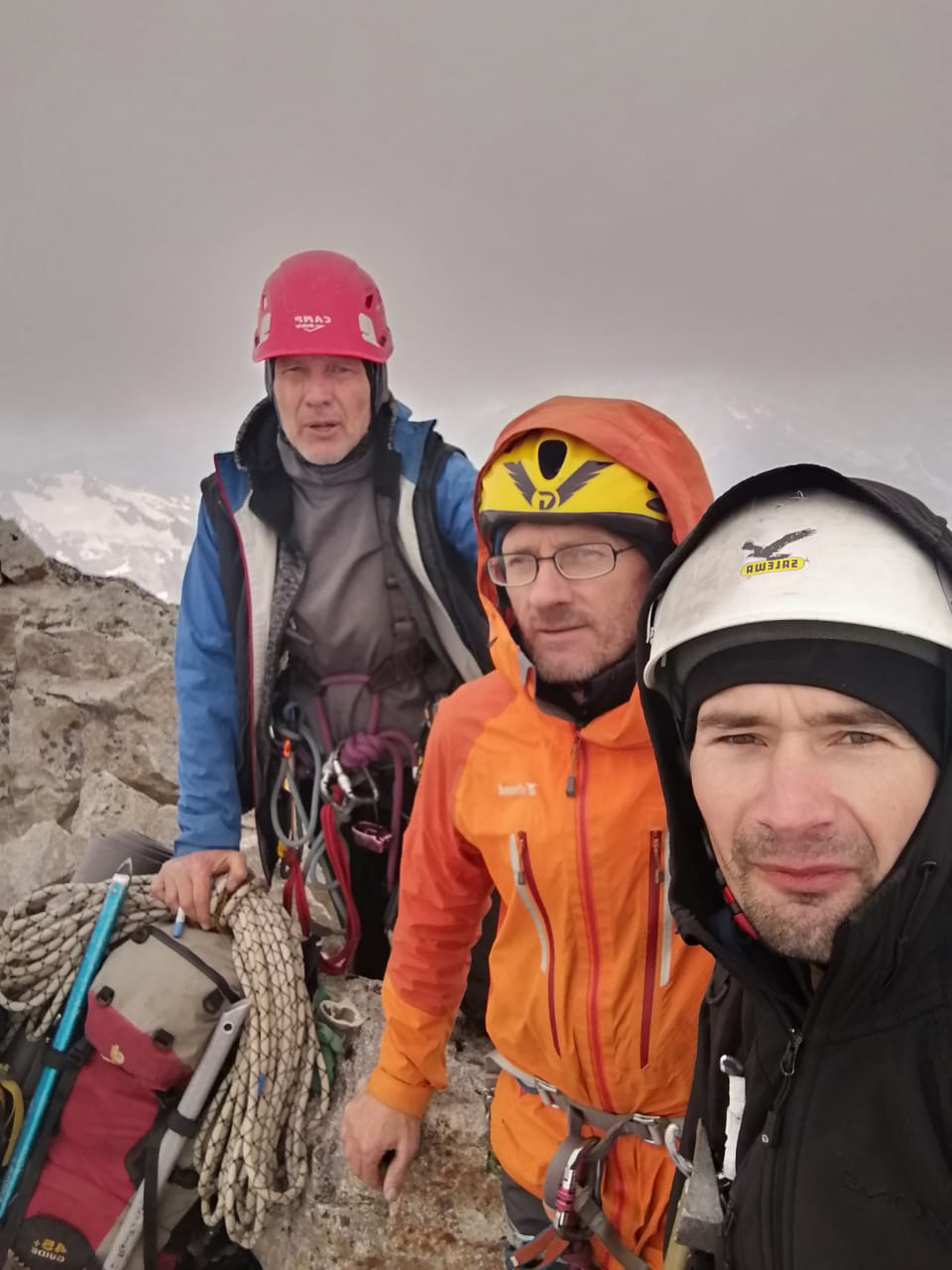 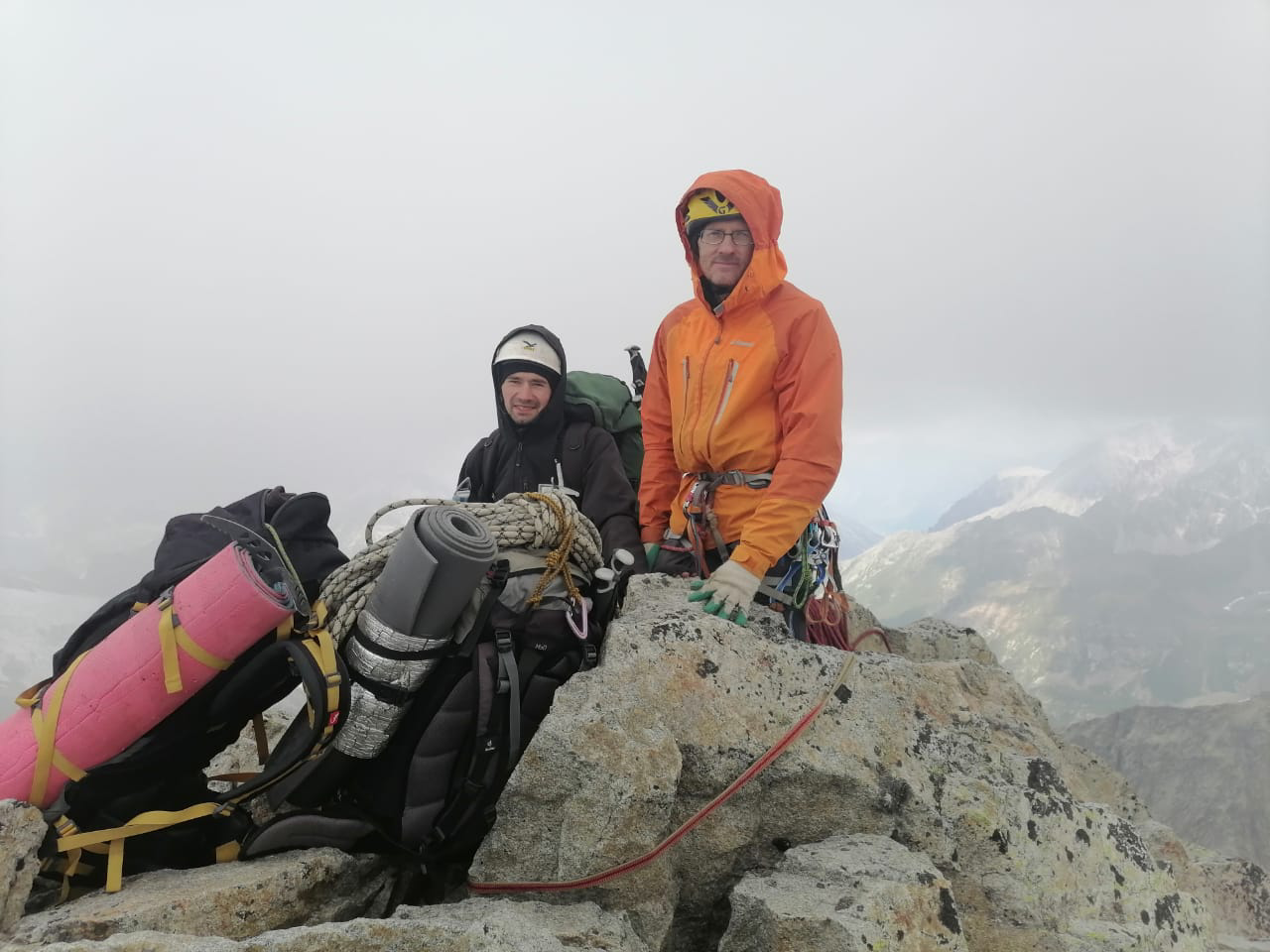 3.3.    Фото команды у второго контрольного тура.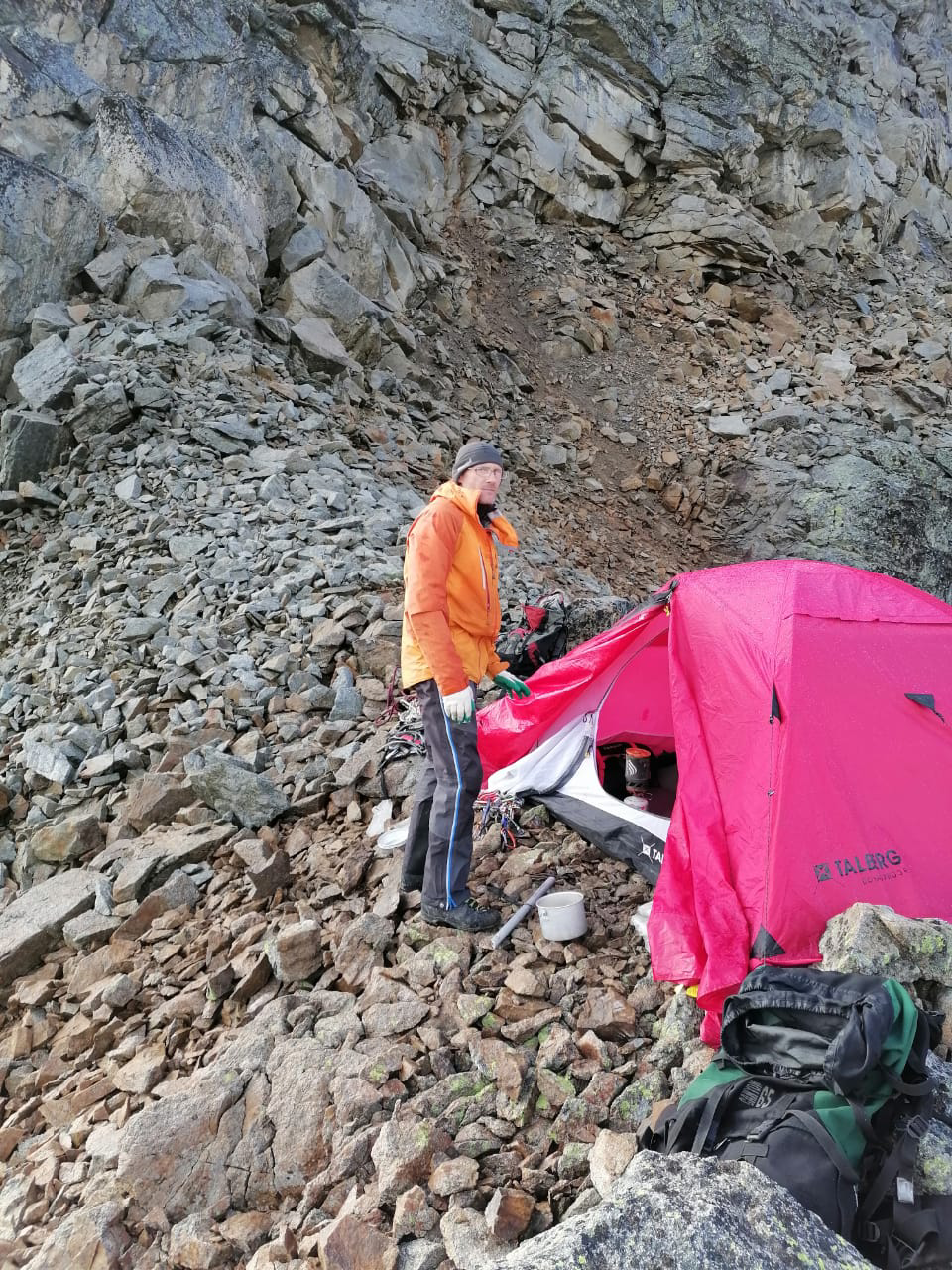 3.4.    Общее фото района и профиль маршрута.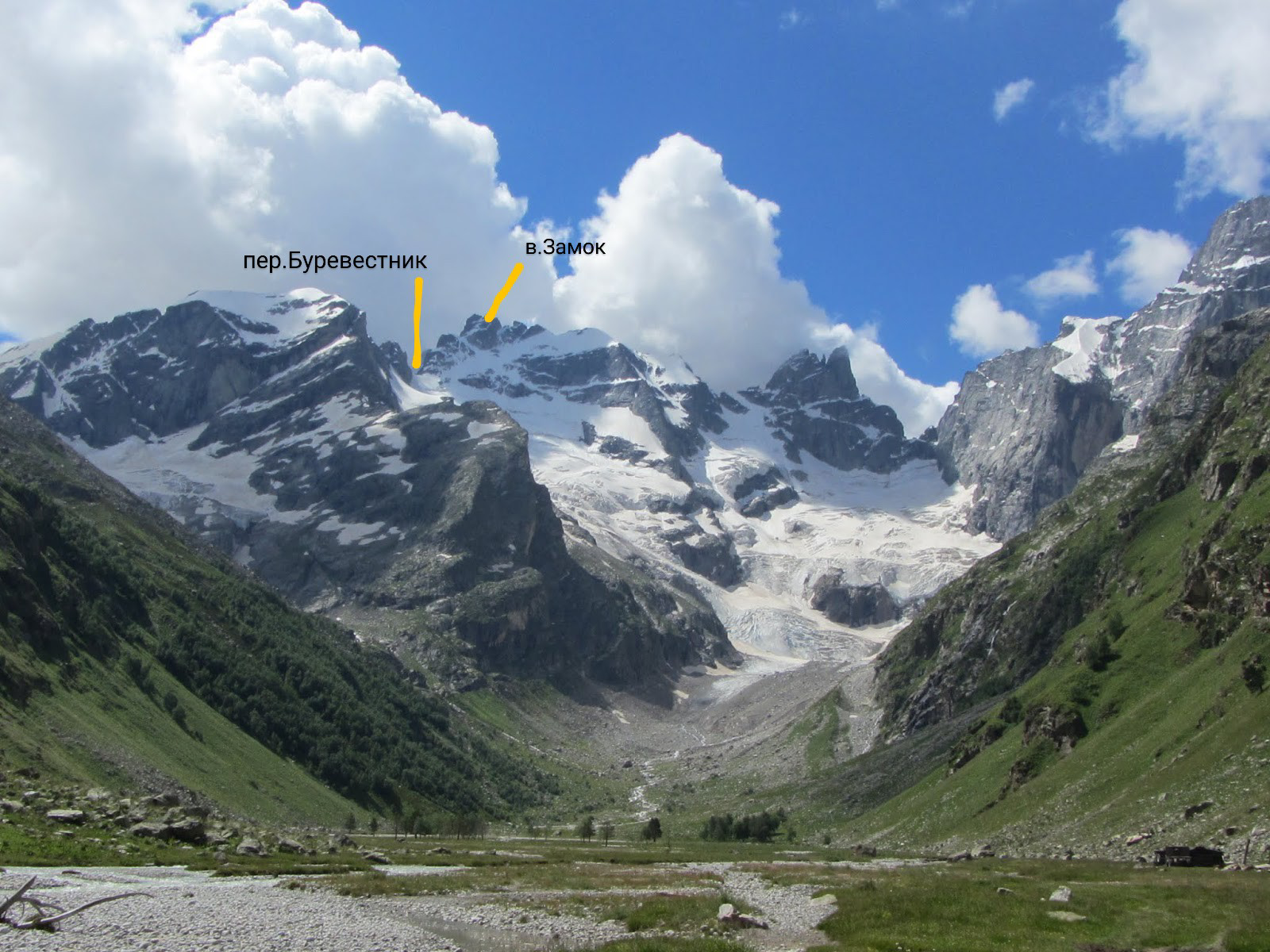 ЗАКЛЮЧЕНИЕ
Маршрут имеет участки скальные и снежно-ледовые, достаточной протяженности и сложности для соответствия 5А комб. котегории сложности. Команда прошла маршрут не значительно отклоняясь от нитки маршрута. Задержки в скорости прохождения связаны с плохой погодой. Участок R5-R6 объективно опасен из-за живых камней и разрушенности рельефа.№№п.п.1. Общая информация1. Общая информация1.1ФИО, спортивный разряд руководителяБеседин Роман Александрович (2 сп.разряд, г. Невинномысск).1.2ФИО, спортивный разряд  участников1.Гордый Юрий Петрович (1 сп. разряд, г. Невинномысск)2. Кульков Анатолий Альбертович (1 сп.разряд, г. Рязань)1.3ФИО тренераЕнин Владимир Ильич: КМС, инструктор-методист 1 категории, г.Ставрополь1.4ОрганизацияСтавропольская краевая федерация альпинизма2. Характеристика объекта восхождения2. Характеристика объекта восхождения2. Характеристика объекта восхождения2.1РайонЗападный Кавказ, Узункол2.2УщельеКичкиникол, г.Замок2.3Номер раздела по классификационной таблице 2013 года2.3.2.4Наименование и высота вершиныЗамок 3878м.3. Характеристика маршрута3. Характеристика маршрута3. Характеристика маршрута3.1Название маршрутаПо северному контрфорсу3.2Категория сложности5А (комбинированный)3.3Степень освоенности маршрутаочередное прохождение3.4Характер рельефа маршрутаКомбинированный3.5Перепад высот маршрута (указываются данные альтиметра или GPS)От ночёвок на морене под ледником б.Кичкинекол (высота - 2200) до вершины (3878)  - 1678 м.Перепад высот технической части (R0 – 2500 м) до вершины (3878) – 1378 м. 3.6Протяженность маршрута (указывается в м)1495 м3.7Технические элементы маршрута II кат. скалы – 1 участок, 100 м.III кат. скалы –5 участка, 350 м.IV кат. скалы – 6 участков, 350 м.V кат. скалы – 2 участка, 380 м.Движение по закрытому леднику – 300 м. Спуск дюльфером – 15 м.3.8Спуск с вершиныНа север, до перевала Буревестник, далее на восток через перевал Кичкиникол к базовому лагерю.3.9Дополнительные характеристики маршрутаСпуск с вершины в обход в.Фильтр обусловлен плохим состоянием ледника б.Кичкиникол.4. Характеристика действий команды4. Характеристика действий команды4. Характеристика действий команды4.1Время движения 27 часов4.2Ночевки44.3Выход на маршрут4-00, 07. 08.2021 год4.4Выход на вершину11-00, 10.08. 2021 год4.5Возвращение в базовый лагерь14-00, 11.08. 2021 год5. Ответственный за отчет5. Ответственный за отчет5. Ответственный за отчет5.1ФИО, e-mailБеседин Роман Александрович, nnbes@yandex.ru№ участкаХарактер рельефаКатегория сложностиПротяженность, мВид и количество крючьевR0Снежно-ледовый склон. 30-35⁰Место организации связок, начало технической части маршрута. Высотная отметка – 2500м над уровнем моря.Снежно-ледовый склон. 30-35⁰Место организации связок, начало технической части маршрута. Высотная отметка – 2500м над уровнем моря.Снежно-ледовый склон. 30-35⁰Место организации связок, начало технической части маршрута. Высотная отметка – 2500м над уровнем моря.Снежно-ледовый склон. 30-35⁰Место организации связок, начало технической части маршрута. Высотная отметка – 2500м над уровнем моря.R0 – R1Ледовый склон, с участками мокрого снега, 45⁰III150Ледовый9R1 – R2Ледовый склон, с участками мокрого снега, прохождение трещин ледника, 35-45⁰III150Ледовый9R2 – R3Скальные стенки и полки 70⁰IV1002 закл, 3 френд, скальный 5R3 – R4Скальные стенки и полки 70⁰IV, V-Место для ночёвки, 1 к.т.1003 закл. 2 френд, скальный 3R4 – R5Ледовый склон, покрытый мокрым снегом высотой 10-50см. 45-55⁰III100Ледовый 6R5 – R6Скальные стенки полки с сыпухой, в желобе 5-8 м. шириной, живые камни, не надёжный рельеф. 75-80⁰IV+, VПосле 3 верёвки полочка для маленькой палатки, после 5 верёвки выход на гребень, 2к.т.2308 закладных, 6 френда, 8 скальных.R6 – R7Скальные полки и крупные камни 60⁰III+1005 закладных, 4 френдаR7 – R8Мокрый камин с скальными полками 80⁰V, V+Удобные станции на полках1505 закладных, 6 френда, 8 скальныхR8 – R9Скальный склон из крупных и средних камней 40⁰ II2500R9 – R10Серия стенок и  полок, на сильно изрезанном гребне. III-IV2002 закладки, 3 френда, 2 скальныхR10 – R11Скальные стенки 85⁰, и полки.IV-V1004 закладных, 4 френда, 6 скальныхR11Вершина Замок западная. 3878м.СпускДюльферами на север к перевалу буревестник. Далее на восток посыпному склону и камням к перевалу Кичкиникол, далее через ледник ср.Кичкиникол, к базовому лагерю.Дюльферами на север к перевалу буревестник. Далее на восток посыпному склону и камням к перевалу Кичкиникол, далее через ледник ср.Кичкиникол, к базовому лагерю.Дюльферами на север к перевалу буревестник. Далее на восток посыпному склону и камням к перевалу Кичкиникол, далее через ледник ср.Кичкиникол, к базовому лагерю.Дюльферами на север к перевалу буревестник. Далее на восток посыпному склону и камням к перевалу Кичкиникол, далее через ледник ср.Кичкиникол, к базовому лагерю.№ участкаОписаниеНомер фотоПОДХОДОт  лагеря "Узункол" на ледник, покрытый Камнями, выше и правее ночёвок в "зелёном кармане" 2 часа . Выход на маршрут 07.08.21 г. в 5:00. От ночёвок 800м. к леднику б.Кичкиникол. Правее больших бараньих лбов, что под ледником, выход на ледник. Далее 500 м. вверх по льду 20-30⁰, далее 500 м. по снегу влево вверх 30-40⁰. 2 часа.3.4.R0Место где снежный склон переходит местами в ледовый 45⁰. Место организации связок. 7:00R0 – R1Подъем по ледовому склону, покрытому мокрым снегом. вверх, немного правее, 3 верёвки, станции и точки на ледобурах. 8:30R1 – R2Пересечение снежно-ледового склона вправо вверх, до скал, нижняя часть гребня. 3 верёвки, станции на ледобурах или ледорубах. Перешагнуть через ранклюфт 1м. выход на скалы. 10:00R2 –R3Прохождение скальных стенок и мелких полок  – 2 верёвки IV к.с., 70⁰R3 –R4Прохождение скальных стенок и мелких полок  – 2 верёвки IV, V- к.с., 70⁰, выход к месту для палатки, ночёвка, 1 контрольный тур. 12:30. Портится погода, остановились на ночёвку.R4 –R5Поздний выход 08.08.21 г. в 12:00 из-за дождя. Начало движения левее места для полатки 10 метров. Вверх влево 2 верёвки по ледовому склону, покрытому мокрым снегом, до скал. Станция в ранклюфте. 13:30R5 –R6Прохождение широкого желоба, с сильно разрушенной породой. Прямо вверх. Лазание напряжённое, много живых камней. После 5 верёвки выход на пологий участок гребня, с контрольным туром. Место для палатки. Начался дождь. Ночёвка. 18:003.3.R6 –R7Поздний выход 09.08.21 г. в 11:00 из-за плотного тумана. Первая верёвка вправо, немного вверх. Вторая верёвка вправо, обойти чёрный мокрый желоб. 12:00R7 –R8Далее 3 верёвки вверх. Лазание напряжённое, местами по мокрым скалам V к.т. 14:00R8 –R9Прохождение не крутого склона из крупных и средних камней. Снежный нож обходим справа. Одновременное движение.15:00 Выход на основной гребень массива.R9 – R10По сильно изрезанному скальному гребню, с жандармами (обходим их с южной стороны,  по серии стенок и полок (есть спуск дюльфером), под западную вершину. Ночёвка. R10 – R11Выход 10.08.21 в 6:00. От места ночёвок немного правее, затем вверх, немного правее. Рельеф надёжный. После первой верёвки полка с неё траверс к вершине, далее вверх к зазубрине, за ней подняться на вершину. Выход на  вершину 9:00 3.2.СПУСКНа север,  в сторону перевала Буревестник. На перевале есть вода,место для ночёвки. Далее по крутим осыпным склонам на восток. Для выхода на ледник пройти прямо до обрыва, потом направо до, более удобного, места спуска на снежный склон ледника. Далее вниз влево, не спускаясь в долину, около 1 км.по снегу и 1 км.по склону, потом 400 м вверх на перевал Кичкиникол. Ночёвка. 20:00. Погода ясная, сильный ветер.11.08.21. Выход 6:00 С перевала 2 дюльфера вниз, на снежный склон ледника ср. Кичкиникол. Далее по леднику, потом по морене спуск в долину к базовому лагерю.